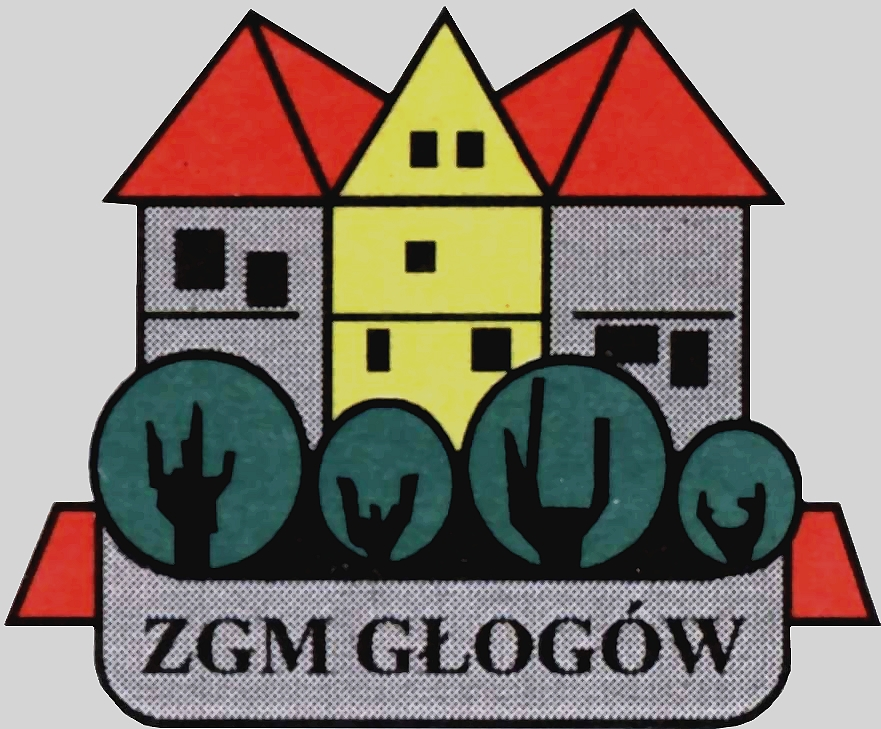 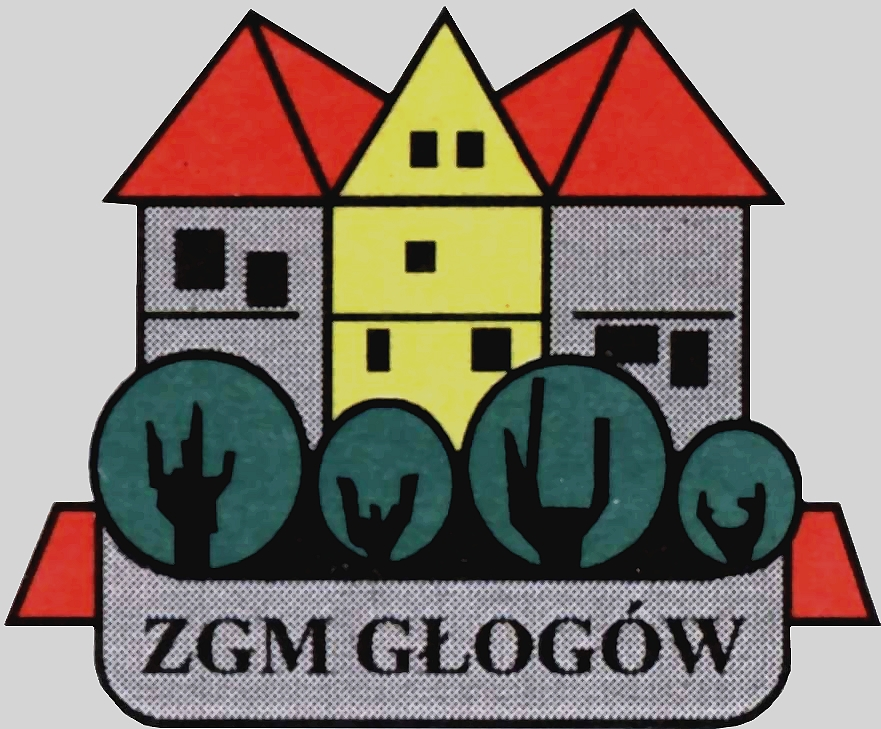 Głogów, dnia 18.10.2022 r.       ZMIANA TREŚCI SWZ I TREŚCI OGŁOSZENIA O ZAMÓWIENIUw postępowaniu prowadzonym  w trybie przetargu nieograniczonego zgodnie z at. 701-4 Kodeksu Cywilnego na:Wymiana wodomierzy wody zimnej w budynkach Wspólnot Mieszkaniowych administrowanych przez Zakład Gospodarki Mieszkaniowej w GłogowieZ uwagi na występujące w treści SWZ i ogłoszenia o zamówieniu niewłaściwe zwroty dotyczące wymiany wodomierzy  wody ciepłej Zamawiający wprowadza zmiany w treści SWZ i ogłoszenia o zamówieniu poprzez usunięcie ww. zwrotów.Zamówienie dotyczy wyłącznie wymiany wodomierzy wody zimnej.1. 	Zmiany w SWZ - usuwa się zapisy dotyczące wodomierzy wody ciepłej w Rozdziale IV - Opis przedmiotu zamówienia w ust. 1 i 2. 2. Zmiany w treści ogłoszenia o zamówieniu - usuwa się zapisy dotyczące wodomierzy wody ciepłej w ust.4 ogłoszenia - Przedmiot zamówienia, w pkt. 5.1. i 5.3.